МУНИЦИПАЛЬНОЕ БЮДЖЕТНОЕ ОБЩЕОБРАЗОВАТЕЛЬНОЕ УЧРЕЖДЕНИЕ«СТЕПАНОВСКАЯ СРЕДНЯЯ ОБЩЕОБРАЗОВАТЕЛЬНАЯ ШКОЛА»ВЕРХНЕКЕТСКОГО РАЙОНА ТОМСКОЙ ОБЛАСТИ636516, Россия, Томская область, Верхнекетский район,пос. Степановка, пер. Аптечный, дом 5тел./факс: (8-382) 58-25-1-66;Е-mail: stepanovca@mail.ru_____________________________________________________________________________ПРИКАЗот «13» ноября 2018 г.                                                                                           № 171О создании дорожного родительского патруля С целью профилактики детского дорожно-транспортного травматизма, соблюдения водителями правил перевозки детей и использования несовершеннолетними световозвращающих элементов необходимо организовать и провести в образовательных организациях мероприятие «Родительский патруль» с участием представителей родительских сообществ.приказываю:Создать «Родительский патруль» в школе.Утвердить Положение «О родительском патруле» (приложение №1).  Утвердить график работы «Родительского дорожного патруля»(приложение №2).Председателя родительского комитета Михалкину М. Л. считать  руководителем «Родительского дорожного патруля».Утвердить состав родительского патруля на 2018/2019 учебный год (Приложение 3).Контроль за исполнением настоящего приказа возложить на Семененко А.А., заместителя директора по ВР. .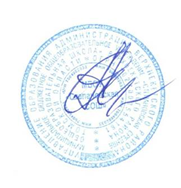                                                                                                             Приложение 2  к приказу  от 13.11.2018г. № 171График  работы
 «Родительского дорожного патруля»на 2018-2019 учебный годПриложение 3  к приказу  от 13.11.2018г. № 171Состав родительского патруля на 2018/2019 учебный годПрокопенко Роман МихайловичАрышева Елена КонстантиновнаЛисицына Мария ВячеславовнаМамаева Наталья АнатольевнаМихалкина Мария ЛеонидовнаКоноплицкая Анастасия АлексеевнаЛисицына Анастасия ВладимировнаРуководитель организациидиректор школы  А.А. Андреев(должность)(личная подпись)(расшифровка подписи)№ п/пВремя выхода РДПМесто патрулированияДата 1с 18:00 до 20:00Патрулирование  
по улице Лиханова1 четверть2с 18:00 до 20:00Патрулирование 
по улице Лиханова2 четверть3с 18:00 до 20:00Патрулирование 
по улице Лиханова3 четверть4с 18:00 до 20:00Патрулирование 
по улице Лиханова4 четверть